GULBENES NOVADA DOMES LĒMUMSGulbenēPar zemes vienības ar kadastra apzīmējumu 5052 003 0302robežu shēmas apstiprināšanuIzskatīts sabiedrības ar ierobežotu atbildību “METRUM”, reģistrācijas Nr. 40003388748, juridiskā adrese: Ģertrūdes iela 47 - 3, Rīga, LV-1011, mērnieces Sandras Puisānes (sertifikāts Nr.CB0063 izdots 2019.gada 12.novembrī, derīgs līdz 2025.gada 8.decembrim), 2023.gada 19.novembra iesniegums Nr.468/a/44-2023 (Gulbenes novada pašvaldībā saņemts 2023.gada 21.novembrī un reģistrēts ar Nr. GND/4.18/23/3451-M) ar lūgumu apstiprināt nekustamā īpašuma Druvienas pagastā, kadastra numurs 5052 003 0302, sastāvā ietilpstošās zemes vienības ar kadastra apzīmējumu 5052 003 0302, 1,1 ha platībā, robežu shēmu.Pamatojoties uz Pašvaldību likuma 10.panta pirmās daļas 21.punktu, kas nosaka, ka dome ir tiesīga izlemt ikvienu pašvaldības kompetences jautājumu; tikai domes kompetencē ir pieņemt lēmumus citos ārējos normatīvajos aktos paredzētajos gadījumos, Ministru kabineta 2011.gada 27.decembra noteikumu Nr.1019 “Zemes kadastrālās uzmērīšanas noteikumi” 283.1.apakšpunktu, kurš nosaka, ka, ja ierosinātājs ir vietējā pašvaldība, pirmreizējo zemes kadastrālo uzmērīšanu mērnieks veic, pamatojoties uz vietējās pašvaldības lēmumu (oriģinālu vai tā atvasinājumu) par zemes piekritību vai piederību vietējai pašvaldībai un par grafisko pielikumu, 287.punktu, kas nosaka, ka, veicot pirmreizējo zemes kadastrālo uzmērīšanu, mērnieks izvērtē zemes vienības platību; ja konstatē platību atšķirību, kas pārsniedz šo noteikumu 188.punktā norādīto, mērnieks sagatavo zemes robežu plāna projektu un pavadvēstuli par konstatēto pieļaujamo platību atšķirību un nosūta ierosinātājam tālākai iesniegšanai vietējā pašvaldībā precizējoša lēmuma pieņemšanai, un Attīstības un tautsaimniecības komitejas ieteikumu, atklāti balsojot: ar 11 balsīm "Par" (Ainārs Brezinskis, Aivars Circens, Anatolijs Savickis, Andis Caunītis, Atis Jencītis, Daumants Dreiškens, Guna Pūcīte, Gunārs Ciglis, Lāsma Gabdulļina, Mudīte Motivāne, Normunds Mazūrs), "Pret" – nav, "Atturas" – nav, "Nepiedalās" – nav, Gulbenes novada dome NOLEMJ:1. APSTIPRINĀT nekustamā īpašuma Druvienas pagastā, kadastra numurs 5052 003 0302, sastāvā ietilpstošās zemes vienības ar kadastra apzīmējumu 5052 003 0302, 1,1 ha platībā, robežu shēmu saskaņā ar grafisko pielikumu (pielikums), kas ir šī lēmuma neatņemama sastāvdaļa.2. Lēmumu nosūtīt sabiedrībai ar ierobežotu atbildību “METRUM” uz elektroniskā pasta adresi: gulbene@metrum.lv.Gulbenes novada domes priekšsēdētājs						A.CaunītisPielikums 30.11.2023. Gulbenes novada domes lēmumam Nr. GND/2023/1194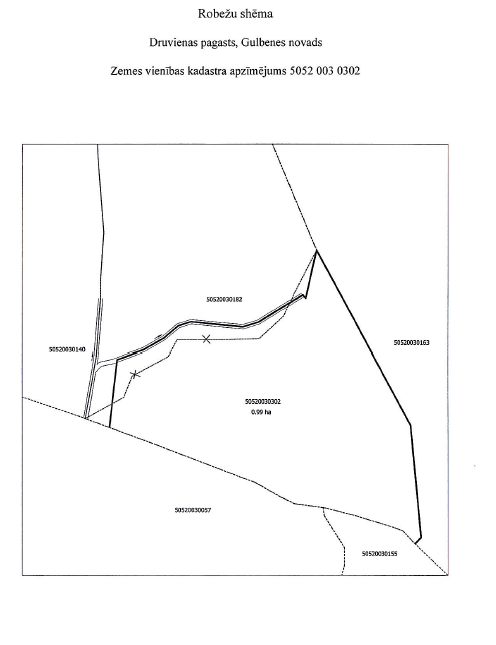 Gulbenes novada domes priekšsēdētājs						A.Caunītis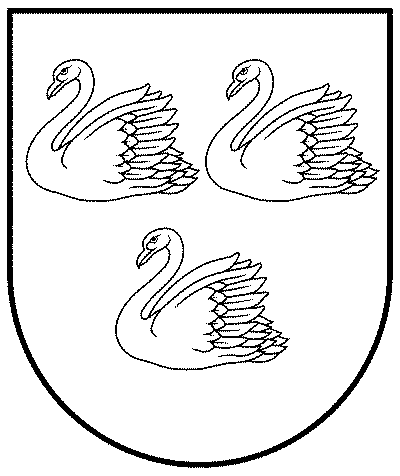 GULBENES NOVADA PAŠVALDĪBAGULBENES NOVADA PAŠVALDĪBAGULBENES NOVADA PAŠVALDĪBAReģ. Nr. 90009116327Reģ. Nr. 90009116327Reģ. Nr. 90009116327Ābeļu iela 2, Gulbene, Gulbenes nov., LV-4401Ābeļu iela 2, Gulbene, Gulbenes nov., LV-4401Ābeļu iela 2, Gulbene, Gulbenes nov., LV-4401Tālrunis 64497710, mob.26595362, e-pasts: dome@gulbene.lv, www.gulbene.lvTālrunis 64497710, mob.26595362, e-pasts: dome@gulbene.lv, www.gulbene.lvTālrunis 64497710, mob.26595362, e-pasts: dome@gulbene.lv, www.gulbene.lv2023.gada 30.novembrīNr. GND/2023/1194      (protokols Nr.18; 130.p)